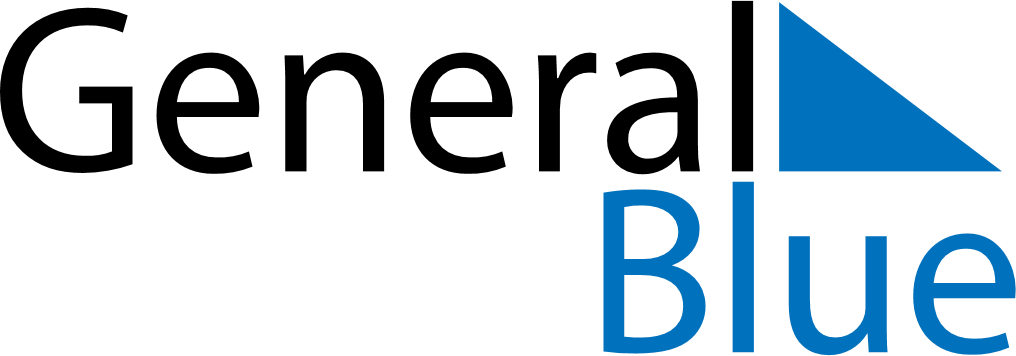 February 2021February 2021February 2021February 2021IcelandIcelandIcelandMondayTuesdayWednesdayThursdayFridaySaturdaySaturdaySunday12345667891011121313141516171819202021BolludagurSprengidagurAsh WednesdayWoman’s Day2223242526272728